ПРЕДЛОГ ЧЛАНОВА ПРОЈЕКТНОГ ТИМА ЗА РЕАЛИЗАЦИЈУ ПРОЈЕКТА У циљу реализације пројекта  испред Универзитета Уметности у Београду, предлажем следеће чланове пројектног тима:* Лица ангажована на пројекту морају имати закључен Уговор о раду са Факултетом или Универзитетом уметности у Београду.** руководилац пројекта; администратор пројекта; члан пројектног тимаУ Београду,  године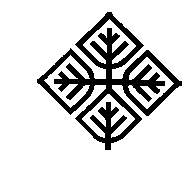 Име и презимеМатична установа*Позиција на матичној институцијиЗадужење у оквиру пројектног тима**Руководилац пројекта(Својеручни потпис)(Име и презиме, позиција на матичној институцији)